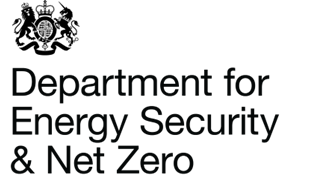 CCUS Track-1 Expansion HyNet ProcessEXPRESSION OF INTEREST CCUS Track-1 Expansion HyNet ProcessEXPRESSION OF INTEREST CCUS Track-1 Expansion HyNet ProcessEXPRESSION OF INTEREST CCUS Track-1 Expansion HyNet ProcessEXPRESSION OF INTEREST CCUS Track-1 Expansion HyNet ProcessEXPRESSION OF INTEREST COMPLETING THIS FORMCOMPLETING THIS FORMCOMPLETING THIS FORMCOMPLETING THIS FORMCOMPLETING THIS FORMApplicants should use this Expression of Interest (EOI) form in order to identify themselves to the Department for Energy Security and Net Zero (DESNZ) and select a Project Representative who will be provided access to the online SharePoint application Portal.Please note that all information in this form should relate to the Project only, and you are not required to provide any information in relation to other consortium / development partners at this stage. The Project Representative must be a person from the business / organisation which is leading the project development and will manage the application process including having access to the online Application Portal. Submission of this form is a mandatory condition of participation in the Track-1 Expansion HyNet Process. Applicants should submit the form by 23:59 on Friday 2 February 2024. Applicants should use this Expression of Interest (EOI) form in order to identify themselves to the Department for Energy Security and Net Zero (DESNZ) and select a Project Representative who will be provided access to the online SharePoint application Portal.Please note that all information in this form should relate to the Project only, and you are not required to provide any information in relation to other consortium / development partners at this stage. The Project Representative must be a person from the business / organisation which is leading the project development and will manage the application process including having access to the online Application Portal. Submission of this form is a mandatory condition of participation in the Track-1 Expansion HyNet Process. Applicants should submit the form by 23:59 on Friday 2 February 2024. Applicants should use this Expression of Interest (EOI) form in order to identify themselves to the Department for Energy Security and Net Zero (DESNZ) and select a Project Representative who will be provided access to the online SharePoint application Portal.Please note that all information in this form should relate to the Project only, and you are not required to provide any information in relation to other consortium / development partners at this stage. The Project Representative must be a person from the business / organisation which is leading the project development and will manage the application process including having access to the online Application Portal. Submission of this form is a mandatory condition of participation in the Track-1 Expansion HyNet Process. Applicants should submit the form by 23:59 on Friday 2 February 2024. Applicants should use this Expression of Interest (EOI) form in order to identify themselves to the Department for Energy Security and Net Zero (DESNZ) and select a Project Representative who will be provided access to the online SharePoint application Portal.Please note that all information in this form should relate to the Project only, and you are not required to provide any information in relation to other consortium / development partners at this stage. The Project Representative must be a person from the business / organisation which is leading the project development and will manage the application process including having access to the online Application Portal. Submission of this form is a mandatory condition of participation in the Track-1 Expansion HyNet Process. Applicants should submit the form by 23:59 on Friday 2 February 2024. Applicants should use this Expression of Interest (EOI) form in order to identify themselves to the Department for Energy Security and Net Zero (DESNZ) and select a Project Representative who will be provided access to the online SharePoint application Portal.Please note that all information in this form should relate to the Project only, and you are not required to provide any information in relation to other consortium / development partners at this stage. The Project Representative must be a person from the business / organisation which is leading the project development and will manage the application process including having access to the online Application Portal. Submission of this form is a mandatory condition of participation in the Track-1 Expansion HyNet Process. Applicants should submit the form by 23:59 on Friday 2 February 2024. EXPRESSION OF INTEREST EXPRESSION OF INTEREST EXPRESSION OF INTEREST EXPRESSION OF INTEREST EXPRESSION OF INTEREST Applicant name & acronym This is the legal entity that intends to apply for support and will be taken through to negotiations, if successful. This should be a short title to be used in correspondence.Applicant name & acronym This is the legal entity that intends to apply for support and will be taken through to negotiations, if successful. This should be a short title to be used in correspondence.Applicant name & acronym This is the legal entity that intends to apply for support and will be taken through to negotiations, if successful. This should be a short title to be used in correspondence.Applicant name & acronym This is the legal entity that intends to apply for support and will be taken through to negotiations, if successful. This should be a short title to be used in correspondence.Applicant name & acronym This is the legal entity that intends to apply for support and will be taken through to negotiations, if successful. This should be a short title to be used in correspondence.Applicant Company Registration NumberApplicant Company Registration NumberApplicant Company Registration NumberApplicant Company Registration NumberApplicant Company Registration NumberProject locationProject locationProject locationProject locationProject locationWhich sector will you be submitting an application under?(Power, Industrial Carbon Capture (including Waste), GGR, Power BECCS or Hydrogen)Which sector will you be submitting an application under?(Power, Industrial Carbon Capture (including Waste), GGR, Power BECCS or Hydrogen)Which sector will you be submitting an application under?(Power, Industrial Carbon Capture (including Waste), GGR, Power BECCS or Hydrogen)Which sector will you be submitting an application under?(Power, Industrial Carbon Capture (including Waste), GGR, Power BECCS or Hydrogen)Which sector will you be submitting an application under?(Power, Industrial Carbon Capture (including Waste), GGR, Power BECCS or Hydrogen)Do you require support through one of the following Business Models (Power, Industrial/Waste, GGR, BECCS or Hydrogen)? (Y/N)If No, I confirm that the project only requires access to the CO₂ T&S network and does not require any CCUS Business Model support. Please see ‘unsupported projects’ section 3.3 in the Application Guidance for further information. Do you require support through one of the following Business Models (Power, Industrial/Waste, GGR, BECCS or Hydrogen)? (Y/N)If No, I confirm that the project only requires access to the CO₂ T&S network and does not require any CCUS Business Model support. Please see ‘unsupported projects’ section 3.3 in the Application Guidance for further information. Do you require support through one of the following Business Models (Power, Industrial/Waste, GGR, BECCS or Hydrogen)? (Y/N)If No, I confirm that the project only requires access to the CO₂ T&S network and does not require any CCUS Business Model support. Please see ‘unsupported projects’ section 3.3 in the Application Guidance for further information. Do you require support through one of the following Business Models (Power, Industrial/Waste, GGR, BECCS or Hydrogen)? (Y/N)If No, I confirm that the project only requires access to the CO₂ T&S network and does not require any CCUS Business Model support. Please see ‘unsupported projects’ section 3.3 in the Application Guidance for further information. Do you require support through one of the following Business Models (Power, Industrial/Waste, GGR, BECCS or Hydrogen)? (Y/N)If No, I confirm that the project only requires access to the CO₂ T&S network and does not require any CCUS Business Model support. Please see ‘unsupported projects’ section 3.3 in the Application Guidance for further information. Planned capture rate (Mtpa)Planned capture rate (Mtpa)Planned capture rate (Mtpa)Planned capture rate (Mtpa)Planned capture rate (Mtpa)Project Representative:This is the legal entity responsible for accessing the submission Portal and submitting the Project Plan and associated Annexes to DESNZ. The Project Representative is expected to be from the primary, or partner, organisation responsible for Project development. For Capture-as-a-Service (CaaS) this must be a CaaS Group Lead. The Project Representative may be the same person as the Applicant.Project Representative:This is the legal entity responsible for accessing the submission Portal and submitting the Project Plan and associated Annexes to DESNZ. The Project Representative is expected to be from the primary, or partner, organisation responsible for Project development. For Capture-as-a-Service (CaaS) this must be a CaaS Group Lead. The Project Representative may be the same person as the Applicant.Project Representative:This is the legal entity responsible for accessing the submission Portal and submitting the Project Plan and associated Annexes to DESNZ. The Project Representative is expected to be from the primary, or partner, organisation responsible for Project development. For Capture-as-a-Service (CaaS) this must be a CaaS Group Lead. The Project Representative may be the same person as the Applicant.Project Representative:This is the legal entity responsible for accessing the submission Portal and submitting the Project Plan and associated Annexes to DESNZ. The Project Representative is expected to be from the primary, or partner, organisation responsible for Project development. For Capture-as-a-Service (CaaS) this must be a CaaS Group Lead. The Project Representative may be the same person as the Applicant.Project Representative:This is the legal entity responsible for accessing the submission Portal and submitting the Project Plan and associated Annexes to DESNZ. The Project Representative is expected to be from the primary, or partner, organisation responsible for Project development. For Capture-as-a-Service (CaaS) this must be a CaaS Group Lead. The Project Representative may be the same person as the Applicant.Organisation NameOrganisation Postal Address, including full postcodeType of OrganisationE.g., Private Company, Joint PartnershipCompany Registration NumberLead contact at Project RepresentativeTelephone NumberMobile NumberEmail AddressOther contacts who require access to the submission portalOther contacts who require access to the submission portalOther contacts who require access to the submission portalOther contacts who require access to the submission portalOther contacts who require access to the submission portalCompany Registration NumberCapture project organisations.  This should name the capture project organisations that the CaaS Group Lead will be submitting on behalf of. (CaaS group applications only)Capture project organisations.  This should name the capture project organisations that the CaaS Group Lead will be submitting on behalf of. (CaaS group applications only)Capture project organisations.  This should name the capture project organisations that the CaaS Group Lead will be submitting on behalf of. (CaaS group applications only)Capture project organisations.  This should name the capture project organisations that the CaaS Group Lead will be submitting on behalf of. (CaaS group applications only)Capture project organisations.  This should name the capture project organisations that the CaaS Group Lead will be submitting on behalf of. (CaaS group applications only)Please tick here if you would like to be contacted by the UK Investment Bank (UKIB) regarding any potential UKIB support. Your contact details (name and email address) will be shared with UKIB and they will contact you directly. Please see section 3.6 of the Application Guidance and the footnote below for further information regarding Government Support and the UK Investment Bank.*Should you change your mind, you can withdraw consent at any time by contacting CCUST1x@energysecurity.gov.ukPlease tick here if you would like to be contacted by the UK Investment Bank (UKIB) regarding any potential UKIB support. Your contact details (name and email address) will be shared with UKIB and they will contact you directly. Please see section 3.6 of the Application Guidance and the footnote below for further information regarding Government Support and the UK Investment Bank.*Should you change your mind, you can withdraw consent at any time by contacting CCUST1x@energysecurity.gov.ukPlease tick here if you would like to be contacted by the UK Investment Bank (UKIB) regarding any potential UKIB support. Your contact details (name and email address) will be shared with UKIB and they will contact you directly. Please see section 3.6 of the Application Guidance and the footnote below for further information regarding Government Support and the UK Investment Bank.*Should you change your mind, you can withdraw consent at any time by contacting CCUST1x@energysecurity.gov.ukPlease tick here if you would like to be contacted by the UK Investment Bank (UKIB) regarding any potential UKIB support. Your contact details (name and email address) will be shared with UKIB and they will contact you directly. Please see section 3.6 of the Application Guidance and the footnote below for further information regarding Government Support and the UK Investment Bank.*Should you change your mind, you can withdraw consent at any time by contacting CCUST1x@energysecurity.gov.ukPlease tick here if you would like to be contacted by the UK Investment Bank (UKIB) regarding any potential UKIB support. Your contact details (name and email address) will be shared with UKIB and they will contact you directly. Please see section 3.6 of the Application Guidance and the footnote below for further information regarding Government Support and the UK Investment Bank.*Should you change your mind, you can withdraw consent at any time by contacting CCUST1x@energysecurity.gov.ukWHAT TO DO NOWWHAT TO DO NOWWHAT TO DO NOWWHAT TO DO NOWWHAT TO DO NOWIf you have any difficulties or queries in relation to this form, or the Track-1 Expansion HyNet Process more widely, please email CCUST1x@energysecurity.gov.uk A completed copy of this form should be submitted to the above e-mail address by the stated deadline of 23:59 on Friday 2 February 2024. Please include the title ‘Expression of Interest’ in the subject header when submitting your form via email.Access to the online SharePoint Application Portal will be provided after the EOI window closes and once DESNZ has reviewed the EOI. The portal link will be sent to the email address provided in this EOI. A Non-Disclosure Agreement (NDA) will be sent for the organisation to review and sign. In line with the submission process explained in the Track-1 Expansion HyNet Application Guidance, Capture as a Service (CaaS) Projects must submit an EOI form as a CaaS Group via the CaaS Group Lead. Please note, confirmation of receipt of your Expression of Interest should not be taken as meaning that your project is eligible or that funding will be awarded. This can only be decided after the submission and all supporting documentation has been appraised. If you have any difficulties or queries in relation to this form, or the Track-1 Expansion HyNet Process more widely, please email CCUST1x@energysecurity.gov.uk A completed copy of this form should be submitted to the above e-mail address by the stated deadline of 23:59 on Friday 2 February 2024. Please include the title ‘Expression of Interest’ in the subject header when submitting your form via email.Access to the online SharePoint Application Portal will be provided after the EOI window closes and once DESNZ has reviewed the EOI. The portal link will be sent to the email address provided in this EOI. A Non-Disclosure Agreement (NDA) will be sent for the organisation to review and sign. In line with the submission process explained in the Track-1 Expansion HyNet Application Guidance, Capture as a Service (CaaS) Projects must submit an EOI form as a CaaS Group via the CaaS Group Lead. Please note, confirmation of receipt of your Expression of Interest should not be taken as meaning that your project is eligible or that funding will be awarded. This can only be decided after the submission and all supporting documentation has been appraised. If you have any difficulties or queries in relation to this form, or the Track-1 Expansion HyNet Process more widely, please email CCUST1x@energysecurity.gov.uk A completed copy of this form should be submitted to the above e-mail address by the stated deadline of 23:59 on Friday 2 February 2024. Please include the title ‘Expression of Interest’ in the subject header when submitting your form via email.Access to the online SharePoint Application Portal will be provided after the EOI window closes and once DESNZ has reviewed the EOI. The portal link will be sent to the email address provided in this EOI. A Non-Disclosure Agreement (NDA) will be sent for the organisation to review and sign. In line with the submission process explained in the Track-1 Expansion HyNet Application Guidance, Capture as a Service (CaaS) Projects must submit an EOI form as a CaaS Group via the CaaS Group Lead. Please note, confirmation of receipt of your Expression of Interest should not be taken as meaning that your project is eligible or that funding will be awarded. This can only be decided after the submission and all supporting documentation has been appraised. If you have any difficulties or queries in relation to this form, or the Track-1 Expansion HyNet Process more widely, please email CCUST1x@energysecurity.gov.uk A completed copy of this form should be submitted to the above e-mail address by the stated deadline of 23:59 on Friday 2 February 2024. Please include the title ‘Expression of Interest’ in the subject header when submitting your form via email.Access to the online SharePoint Application Portal will be provided after the EOI window closes and once DESNZ has reviewed the EOI. The portal link will be sent to the email address provided in this EOI. A Non-Disclosure Agreement (NDA) will be sent for the organisation to review and sign. In line with the submission process explained in the Track-1 Expansion HyNet Application Guidance, Capture as a Service (CaaS) Projects must submit an EOI form as a CaaS Group via the CaaS Group Lead. Please note, confirmation of receipt of your Expression of Interest should not be taken as meaning that your project is eligible or that funding will be awarded. This can only be decided after the submission and all supporting documentation has been appraised. If you have any difficulties or queries in relation to this form, or the Track-1 Expansion HyNet Process more widely, please email CCUST1x@energysecurity.gov.uk A completed copy of this form should be submitted to the above e-mail address by the stated deadline of 23:59 on Friday 2 February 2024. Please include the title ‘Expression of Interest’ in the subject header when submitting your form via email.Access to the online SharePoint Application Portal will be provided after the EOI window closes and once DESNZ has reviewed the EOI. The portal link will be sent to the email address provided in this EOI. A Non-Disclosure Agreement (NDA) will be sent for the organisation to review and sign. In line with the submission process explained in the Track-1 Expansion HyNet Application Guidance, Capture as a Service (CaaS) Projects must submit an EOI form as a CaaS Group via the CaaS Group Lead. Please note, confirmation of receipt of your Expression of Interest should not be taken as meaning that your project is eligible or that funding will be awarded. This can only be decided after the submission and all supporting documentation has been appraised. Please sign below once you are satisfied that you have completed the form correctly.I declare that I have read and understood the Application Guidance and Expression of Interest form. I declare that the information given in this Expression of Interest form is true and accurate to the best of my knowledge and belief.I understand that information given will be treated in confidence by DESNZ and its advisors but may be submitted for checking against records held by other public bodies, for the purposes of assessing my eligibility for a grant or for the purposes of the prevention or detection of crime.Please sign below once you are satisfied that you have completed the form correctly.I declare that I have read and understood the Application Guidance and Expression of Interest form. I declare that the information given in this Expression of Interest form is true and accurate to the best of my knowledge and belief.I understand that information given will be treated in confidence by DESNZ and its advisors but may be submitted for checking against records held by other public bodies, for the purposes of assessing my eligibility for a grant or for the purposes of the prevention or detection of crime.Please sign below once you are satisfied that you have completed the form correctly.I declare that I have read and understood the Application Guidance and Expression of Interest form. I declare that the information given in this Expression of Interest form is true and accurate to the best of my knowledge and belief.I understand that information given will be treated in confidence by DESNZ and its advisors but may be submitted for checking against records held by other public bodies, for the purposes of assessing my eligibility for a grant or for the purposes of the prevention or detection of crime.Please sign below once you are satisfied that you have completed the form correctly.I declare that I have read and understood the Application Guidance and Expression of Interest form. I declare that the information given in this Expression of Interest form is true and accurate to the best of my knowledge and belief.I understand that information given will be treated in confidence by DESNZ and its advisors but may be submitted for checking against records held by other public bodies, for the purposes of assessing my eligibility for a grant or for the purposes of the prevention or detection of crime.Please sign below once you are satisfied that you have completed the form correctly.I declare that I have read and understood the Application Guidance and Expression of Interest form. I declare that the information given in this Expression of Interest form is true and accurate to the best of my knowledge and belief.I understand that information given will be treated in confidence by DESNZ and its advisors but may be submitted for checking against records held by other public bodies, for the purposes of assessing my eligibility for a grant or for the purposes of the prevention or detection of crime.Print name of Project Representative lead contactPrint name of Project Representative lead contactSignature of Project Representative lead contactSignature of Project Representative lead contactJob title of signatoryJob title of signatoryJob title of signatoryJob title of signatoryJob title of signatoryDate (DD/MM/YYYY)Date (DD/MM/YYYY)*FOOTNOTE: The information contained in this Expression of Interest form relating to financing opportunities with the UK Investment Bank (UKIB) may be considered a financial promotion. This Expression of Interest form is solely intended for, made to or directed at high net worth companies, investment professionals or any other persons to whom this communication may lawfully be communicated to within the UK (as per Article 49 of the Financial Services and Markets Act 2000 (Financial Promotion) Order 2005 ("FPO").The content of this document has not been approved by an authorised person within the meaning of the Financial Services and Markets Act 2000 ("FSMA"). Recipients of this document should obtain independent advice as considered appropriate by the recipient in relation to any financing opportunities referred to in this communication.  High net worth companiesA high net worth company is one of the following: (i) a company which has, or is in a group with a company which has, at least 20 members and share capital or net assets of £500,000, or fewer than 20 members but share capital or net assets of £5m, or (ii) an unincorporated association or partnership with net assets of £5m, or (iii) a trust with cash and investments in accordance with Article 49 of the FPO of at least £10m.Investment professionalsThe term investment professional is defined in Article 19 FPO and includes someone who is either: (i) an authorised person or exempt person within the meaning of the FSMA (provided the exempt person is exempt relation to the financing activities this communication refers to); or (ii) someone whose ordinary business activities involve that person in financing activities this communication refers to  It also includes governments and local authorities in the UK or elsewhere. UK Infrastructure Bank Limited (UKIB) is not a banking institution and does not operate as such. UKIB is exempt from the requirement to be authorised to do so under the Financial Services and Markets Act 2000 (Exemptions) Order 2001 and while UKIB may conduct regulated activities in the course of the provision of its services, UKIB is not authorised or regulated by the Prudential Regulation Authority (PRA) or the Financial Conduct Authority (FCA).